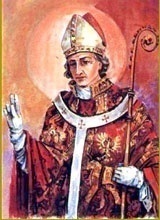 INTENCJE   MSZY   ŚWIĘTYCH11.06. – 17.06.2018INTENCJE   MSZY   ŚWIĘTYCH11.06. – 17.06.2018INTENCJE   MSZY   ŚWIĘTYCH11.06. – 17.06.2018PONIEDZIAŁEK 11.06.2018PONIEDZIAŁEK 11.06.20187.00O zdrowie i błog. Boże dla rodziny SzlagorO zdrowie i błog. Boże dla rodziny SzlagorPONIEDZIAŁEK 11.06.2018PONIEDZIAŁEK 11.06.201818.00+ Stefanię i Józefa Michałek+ Stefanię i Józefa MichałekWTOREK12.06.WTOREK12.06.7.00O zdrowie i błog. Boże dla Antoniny SzlagorO zdrowie i błog. Boże dla Antoniny SzlagorWTOREK12.06.WTOREK12.06.18.00+ Jana Przybyłko 6 r. śm.+ Jana Przybyłko 6 r. śm.ŚRODA  13.06.ŚRODA  13.06.7.00+ Józefę  Madejczyk         /pogrz./+ Józefę  Madejczyk         /pogrz./ŚRODA  13.06.ŚRODA  13.06.18.00+ Kazimierza Wątrobę syna Bogusława+ Kazimierza Wątrobę syna Bogusława CZWARTEK14.06. CZWARTEK14.06.7.00+ Janinę  Kosut          /pogrz./+ Janinę  Kosut          /pogrz./ CZWARTEK14.06. CZWARTEK14.06.18.00+ Andrzeja Popielarczyka 32 r. śm.+ Andrzeja Popielarczyka 32 r. śm.PIĄTEK15.06.PIĄTEK15.06.7.00+ Ludwika  Siwek         /pogrz./+ Ludwika  Siwek         /pogrz./PIĄTEK15.06.PIĄTEK15.06.18.00+ Halinę Kosut 5 r. śm.+ Halinę Kosut 5 r. śm.SOBOTA16.06.SOBOTA16.06.7.00+ Józefę Warmuz męża Tadeusza 15 r. śm.+ Józefę Warmuz męża Tadeusza 15 r. śm.SOBOTA16.06.SOBOTA16.06.18.00+ Marię Pietrusa 6 r. śm. męża Franciszka+ Marię Pietrusa 6 r. śm. męża Franciszka 11 NIEDZIELA ZWYKŁA17.06.2018 11 NIEDZIELA ZWYKŁA17.06.20187.30O zdrowie i błog. Boże dla Członkiń Róży św. Siostry Faustyny  i ich rodzinO zdrowie i błog. Boże dla Członkiń Róży św. Siostry Faustyny  i ich rodzin 11 NIEDZIELA ZWYKŁA17.06.2018 11 NIEDZIELA ZWYKŁA17.06.20189.30+ Helenę Iciek+ Helenę Iciek 11 NIEDZIELA ZWYKŁA17.06.2018 11 NIEDZIELA ZWYKŁA17.06.201811.00+ Bolesława Miklusiaka+ Bolesława Miklusiaka 11 NIEDZIELA ZWYKŁA17.06.2018 11 NIEDZIELA ZWYKŁA17.06.201816.00Dziękcz. – błag. w 40 r. ślubu Aliny i StanisławaDziękcz. – błag. w 40 r. ślubu Aliny i Stanisława